İSTANBUL ATLAS ÜNİVERSİTESİ SOSYAL VE BEŞERİ BİLİMLER ARAŞTIRMA VE YAYIN ETİK KURULU BAŞKANLIĞINA“………………………………………………………………………………….” isimli çalışmanın Etik Kurulunuz tarafından değerlendirilmesi için gerekli belgeler ekte sunulmuştur.                                                                                               Gereğini bilgilerinize saygılarımla arz ederim.   Adı Soyadı	:Tarih		:İmza 		:                                                       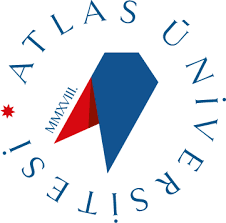 SOSYAL VE BEŞERİ BİLİMLER ARAŞTIRMA VE YAYIN ETİK KURULUBAŞVURU DİLEKÇESİDocument NoFR-018SOSYAL VE BEŞERİ BİLİMLER ARAŞTIRMA VE YAYIN ETİK KURULUBAŞVURU DİLEKÇESİFirst Release Date14.12.2020SOSYAL VE BEŞERİ BİLİMLER ARAŞTIRMA VE YAYIN ETİK KURULUBAŞVURU DİLEKÇESİRevision Date00SOSYAL VE BEŞERİ BİLİMLER ARAŞTIRMA VE YAYIN ETİK KURULUBAŞVURU DİLEKÇESİRevision No00SOSYAL VE BEŞERİ BİLİMLER ARAŞTIRMA VE YAYIN ETİK KURULUBAŞVURU DİLEKÇESİPage1/1